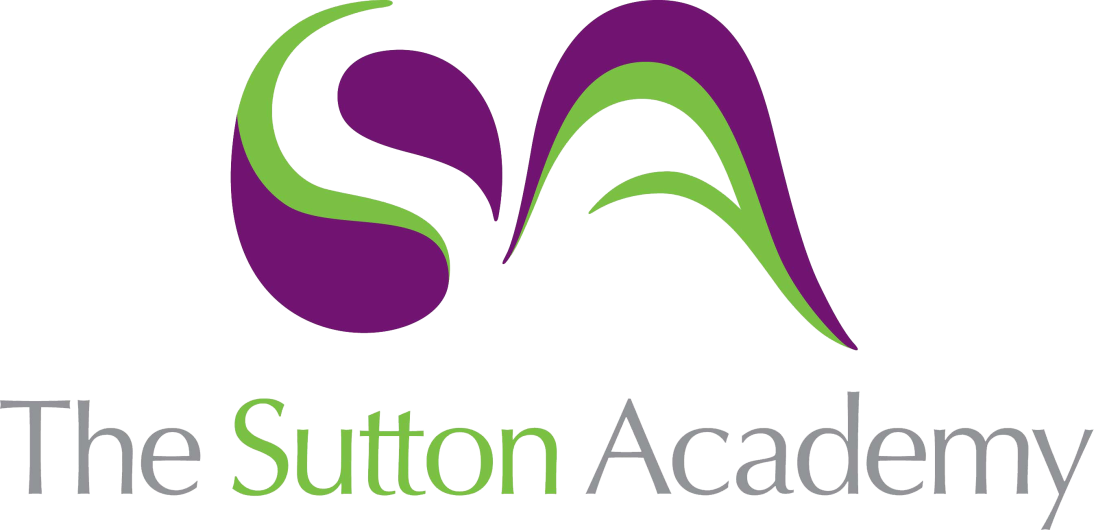 Knowledge Rich Curriculum Plan GCSE Design CoreSpecialist Technical Principles - 3.1 Investigation, primary and secondary data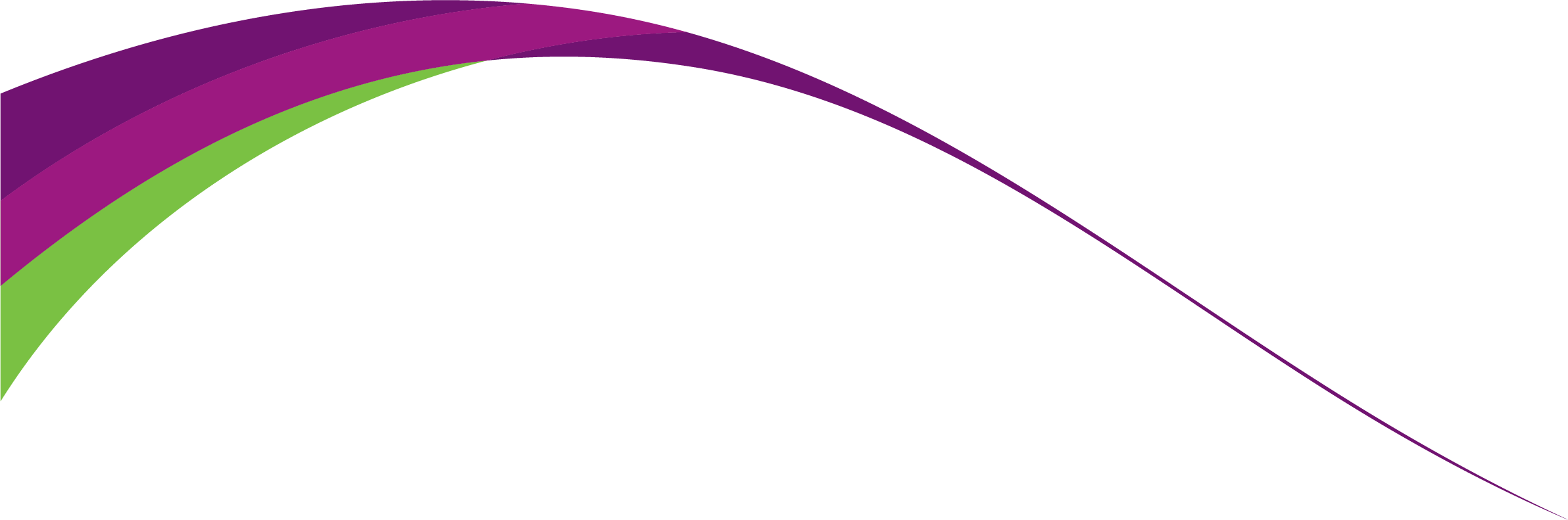 GCSE Design CoreSpecialist Technical Principles 
3.1 Investigation, primary and secondary dataLesson/Learning Sequence Intended Knowledge:Students will know that…Tiered Vocabulary Prior Knowledge:In order to know this students, need to already know that…Assessment Lesson: Primary and secondary researchStudents will know the term Primary dataStudents will know that Primary data refers to information gathered by yourselfStudents will know the term Secondary dataStudents will know the term Secondary data refers to information gathered by othersStudents will know how research is used in Design and TechnologyResearch: the systematic investigation into and study of materials and sources in order to establish facts and reach new conclusions.Primary: Data that has been generated by the researcher himself/herself, surveys, interviews, experiments, specially designed for understanding and solving the research problem at hand.Secondary: research data that has previously been gathered and can be accessed by researchers.Students will already know that research is an important part of DTStudents will already know how to gather informationStudents will already know methods of gathering different informationHow can the use of primary and secondary data help inform a designer’s decisions?Compare the two different types of research, how are they different?Lesson: ErgonomicsStudents will know the term ergonomicsStudents will know that ergonomics defines how designers design products to best suit the clientStudents will know examples of how ergonomics is used.Students will examine products which have clear ergonomics in their designStudents will experience ergonomics by designing themselvesClient: A customer is someone who buys products or services from a company, while a client refers to a certain type of customer who purchases professional services from a business.Ergonomics: the study of people's efficiency in their working environment.Students will already know how to designStudents will already know that products are curved and shaped for comfortStudents will already know that products are comfortable and not comfortableWhat are the benefits of designing a product around ergonomics?Can the use of ergonomics help develop a product?Lesson: AnthropometricsStudents will know the term anthropometricsStudents will know that anthropometrics refers to a set of measurements used to determine the size and shape of a productsStudents will know examples of anthropometricsStudents will know examples of anthropometrics are foot size, hand size, height, and width etcStudents will experience how anthropometric data is collected and appliedAnthropometrics: anthropometry, especially as it relates to the design of furniture and machinery.Students will already know products such as clothing comes in various sizeStudents will know different products are available in different sizesStudents will already know that designers measure aspects of the human bodyCompare anthropometrics and ergonomics. How do designers use these terms?How important is the data used for anthropometrics?